BILL-MUTATIONS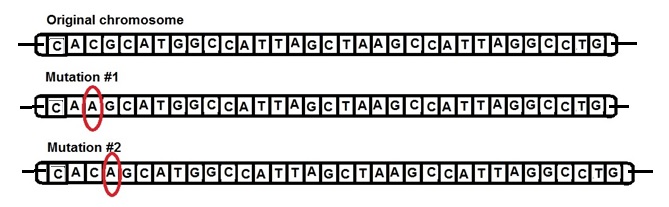 Both of these mutations put an Adenine (A) where it doesn’t belong in the DNA code
     but they DON’T HAVE THE SAME IMPACT on the resulting protein produced. 

Mutation #1 is an example of which type of mutation ? ________________________Mutation #2 is an example of which type of mutation? ________________________How might Mutation #1 affect the protein produced? __________________________________________________________________________________________________________________________________________How might Mutation #2 affect the protein produced? _____________________________________________________________________

_____________________________________________________________________Which of these is likely to cause the most disruption in the amino acid sequence of the protein 
this gene codes for? EXPLAIN YOUR ANSWERWHAT’S THE DIFFERENCE? COMPARE & CONTRAST:
MISSENSE, NONSENSE, and SILENT mutations.

USE YOUR CODON CHART. 
Choose an mRNA codon and show how a substitution could produce each one of the above.